APPLICATION FOR EMPLOYMENT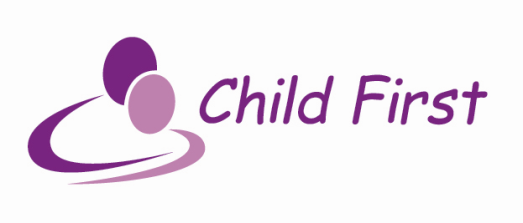 Please Return to: Head of Human Resources, 55a Richmond Road, Worthing, BN11 4AG Position Applied forPERSONAL DETAILSPERSONAL DETAILSPERSONAL DETAILSPERSONAL DETAILSPERSONAL DETAILSPERSONAL DETAILSForenameSurnameSurnamePresent addressPostcodeDate of residing at present addressDate of residing at present addressEmail AddressContact number/sEMPLOYMENT HISTORYPlease provide a complete history with no gaps. Start with the most recent. Use a separate sheet if required.EMPLOYMENT HISTORYPlease provide a complete history with no gaps. Start with the most recent. Use a separate sheet if required.EMPLOYMENT HISTORYPlease provide a complete history with no gaps. Start with the most recent. Use a separate sheet if required.EMPLOYMENT HISTORYPlease provide a complete history with no gaps. Start with the most recent. Use a separate sheet if required.EMPLOYMENT HISTORYPlease provide a complete history with no gaps. Start with the most recent. Use a separate sheet if required.EMPLOYMENT HISTORYPlease provide a complete history with no gaps. Start with the most recent. Use a separate sheet if required.EMPLOYMENT HISTORYPlease provide a complete history with no gaps. Start with the most recent. Use a separate sheet if required.EMPLOYMENT HISTORYPlease provide a complete history with no gaps. Start with the most recent. Use a separate sheet if required.EmployerPosition heldPosition heldEmployed from-to (DD/MM/YY)Employed from-to (DD/MM/YY)SalaryReason for leavingReason for leavingEDUCATIONEDUCATIONEDUCATIONEDUCATIONEDUCATIONEDUCATIONEDUCATIONEDUCATIONSchoolSchoolSubjects studiedSubjects studiedQualificationQualificationQualificationAttended from-to (DD/MM/YY)FURTHER EDUCATIONFURTHER EDUCATIONFURTHER EDUCATIONFURTHER EDUCATIONCollege/UniversityCourse/DegreeQualificationAttended from-to (DD/MM/YY)VOCATIONAL / WORK BASED TRAININGVOCATIONAL / WORK BASED TRAININGVOCATIONAL / WORK BASED TRAININGCourse studiedQualificationAttended from-to (DD/MM/YY)TO BE COMPLETED BY NON-E C NATIONALS ONLYCircle as applicableTO BE COMPLETED BY NON-E C NATIONALS ONLYCircle as applicableDo you require a work permit?YES / NOIf yes, please enclose a copyADDRESS HISTORY Please provide a complete five year history with no gaps. Start with the most recent. Use a separate sheet if required.ADDRESS HISTORY Please provide a complete five year history with no gaps. Start with the most recent. Use a separate sheet if required.ADDRESS HISTORY Please provide a complete five year history with no gaps. Start with the most recent. Use a separate sheet if required.ADDRESS HISTORY Please provide a complete five year history with no gaps. Start with the most recent. Use a separate sheet if required.Address    PostcodeDates from-to (DD/MM/YY)Address    PostcodeDates from-to (DD/MM/YY)Address    PostcodeDates from-to (DD/MM/YY)Address    PostcodeDates from-to (DD/MM/YY)REFERENCES Please provide details of two referees who may be contacted. It is our policy not to approach current employers until an offer has been made.REFERENCES Please provide details of two referees who may be contacted. It is our policy not to approach current employers until an offer has been made.REFERENCES Please provide details of two referees who may be contacted. It is our policy not to approach current employers until an offer has been made.REFERENCES Please provide details of two referees who may be contacted. It is our policy not to approach current employers until an offer has been made.Reference 1 – Your current / most recent employerReference 1 – Your current / most recent employerReference 1 – Your current / most recent employerReference 1 – Your current / most recent employerName of refereePosition of refereeCompany name and addressPostcodeTelephoneEmailReference 2 –  Professional Previous EmployerReference 2 –  Professional Previous EmployerReference 2 –  Professional Previous EmployerReference 2 –  Professional Previous EmployerName of refereePosition of refereeCompany name and addressPostcodeTelephoneEmailREFERENCES Contd Please provide details of two referees who may be contacted. It is our policy not to approach current employers until an offer has been made.REFERENCES Contd Please provide details of two referees who may be contacted. It is our policy not to approach current employers until an offer has been made.REFERENCES Contd Please provide details of two referees who may be contacted. It is our policy not to approach current employers until an offer has been made.REFERENCES Contd Please provide details of two referees who may be contacted. It is our policy not to approach current employers until an offer has been made.Reference 3 – Professional person known to you for at least two yearsReference 3 – Professional person known to you for at least two yearsReference 3 – Professional person known to you for at least two yearsReference 3 – Professional person known to you for at least two yearsName of refereePosition of refereeIn what capacity are they known to youCompany name and addressPostcodeTelephoneEmailSUPPORTING INFORMATIONPlease refer to the job description and person specification supplied. Continue on a separate sheet if required.SUPPORTING INFORMATIONPlease refer to the job description and person specification supplied. Continue on a separate sheet if required.REHABILITATION OF OFFENDERS ACT 1974REHABILITATION OF OFFENDERS ACT 1974The post for which you are applying carries exempt status under the provision of the Act regarding ‘spent’ convictions.You are therefore required to declare any convictions (including bind-overs and cautions you have had regardless of whether or not the time limit has elapsed).The post for which you are applying carries exempt status under the provision of the Act regarding ‘spent’ convictions.You are therefore required to declare any convictions (including bind-overs and cautions you have had regardless of whether or not the time limit has elapsed).Have you ever been convicted of a criminal offence?                YES / NOIf yes, please provide detailsAre there any alleged offences outstanding against you?           YES / NOIf yes,  please provide detailsDECLARATION    Please read this carefully before signing this applicationDECLARATION    Please read this carefully before signing this applicationDECLARATION    Please read this carefully before signing this applicationDECLARATION    Please read this carefully before signing this applicationI confirm that the information is complete and correct and that any untrue or misleading information will give my employer the right to terminate any employment contract offered.I agree that the organisation reserves the right to require me to undergo a medical examination after offer of employment. (Should we require further information and wish to contact your doctor with the view to obtaining a medical report, the law requires us to inform you of our intention and obtain your permission prior to contacting your doctor).I agree that this information will be retained in my personnel file during employment and for up to six years thereafter and understand that information will be processed in accordance with the Data Protection Act.I agree that should I be successful in this application that Child First Ltd will apply to the criminal Records Bureau for an enhanced disclosure to be obtained. I understand that should the disclosure not be to the satisfaction to the company any offer of employment will be terminated.I confirm that the information is complete and correct and that any untrue or misleading information will give my employer the right to terminate any employment contract offered.I agree that the organisation reserves the right to require me to undergo a medical examination after offer of employment. (Should we require further information and wish to contact your doctor with the view to obtaining a medical report, the law requires us to inform you of our intention and obtain your permission prior to contacting your doctor).I agree that this information will be retained in my personnel file during employment and for up to six years thereafter and understand that information will be processed in accordance with the Data Protection Act.I agree that should I be successful in this application that Child First Ltd will apply to the criminal Records Bureau for an enhanced disclosure to be obtained. I understand that should the disclosure not be to the satisfaction to the company any offer of employment will be terminated.I confirm that the information is complete and correct and that any untrue or misleading information will give my employer the right to terminate any employment contract offered.I agree that the organisation reserves the right to require me to undergo a medical examination after offer of employment. (Should we require further information and wish to contact your doctor with the view to obtaining a medical report, the law requires us to inform you of our intention and obtain your permission prior to contacting your doctor).I agree that this information will be retained in my personnel file during employment and for up to six years thereafter and understand that information will be processed in accordance with the Data Protection Act.I agree that should I be successful in this application that Child First Ltd will apply to the criminal Records Bureau for an enhanced disclosure to be obtained. I understand that should the disclosure not be to the satisfaction to the company any offer of employment will be terminated.I confirm that the information is complete and correct and that any untrue or misleading information will give my employer the right to terminate any employment contract offered.I agree that the organisation reserves the right to require me to undergo a medical examination after offer of employment. (Should we require further information and wish to contact your doctor with the view to obtaining a medical report, the law requires us to inform you of our intention and obtain your permission prior to contacting your doctor).I agree that this information will be retained in my personnel file during employment and for up to six years thereafter and understand that information will be processed in accordance with the Data Protection Act.I agree that should I be successful in this application that Child First Ltd will apply to the criminal Records Bureau for an enhanced disclosure to be obtained. I understand that should the disclosure not be to the satisfaction to the company any offer of employment will be terminated.SignatureDate